REPUBLIC OF ALBANIACENTRAL ELCTION COMMISSIOND E C I S I O NAPPROVAL OF SECRET ROOM MODEL WHICH WILL BE USED FOR THE ALBANIAN PARLIAMENTARY ELECTIONS OF 23 JUNE 2013The Central Election Commission in its meeting on 10.01.2013, with the participation of:Lefterije	LLESHI (LUZI)-		ChairwomanDenar 		BIBA-				Vice ChairmanAlbana		SHTYLLA -			MemberHysen 		OSMANAJ-			Member Ilirjan		MUHO-				MemberJani 		JANI-				MemberVera		SHTJEFNI-			Memberexamined the issue with :OBJECT:                              Approval of the secret room model which will be used for the 					Albanian parliamentary elections 23 June 2013.LEGAL BASIS:		Article 23, paragraph 1 / a, Article 99, paragraph 2 / c, of Law no. 					10019, dated 29.12.2008 "The Electoral Code of the Republic of					 Albania", amendedThe Central Election Commission after examining the submitted documentation and hearing the discussions of the participants;NOTES:From previous electoral experience are two main types of secret rooms standards used during the voting process: i. secret room without foundation and that is generally placed on the table and  ii.  secret room with supporting parts.The Secret room model used since the year 2005 has not changed because of the comfort it  provides. This model is composed of two main parts of cardboard: supporting part with dimensions 105 cm height, 54 cm x 40 cm size uppers, and the confidentiality part. These dimensions provide a comfortable and secure voting for the voters. This secret room model was used and is used in many countries and has proved to be one of the most suitable models for the conduct of the voting process.Also, in the context of completing the electoral standards, the use of a secret room type extra-special for persons with disabilities, with dimensions 80 cm height and 60 cm x 50 cm uppers, plus the privacy, helps this part of society in the fulfillment of the right to vote and is a standard that CEC has  provided for very long time.FOR THESE REASONS:Central Election Commission based on Article 23, paragraph 1 / a, Article 99 paragraph 2 / c, of Law no. 10019, dated 29.12.2008 "The Electoral Code of the Republic of Albania" as amended.						D E C I D E D:1. In the Parliamentary elections of 23 June 2013, the secret chamber model used, will be as described in attachment 1 / first part, attached to this decision.2. approve the privacy chamber model for people with disabilities by attachment 1 / Part II, attached to this decision.3. the Secret room should be white, with the emblem of the Republic of Albania .4. This decision shall enter into force immediately.Attachment 1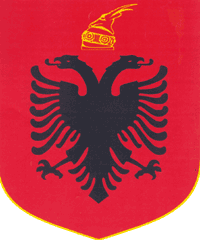 